
De bedrijfsleiding dient de personeelsleden ‘bevoegd’ te verklaren voor het gebruik van alle arbeidsmiddelen. Doe dit via een bevoegdheidsverklaring die ondertekend is door het desbetreffende personeelslid. In het werkgebied is men verantwoordelijk tov derden. Enkel personen die nodig zijn voor de bediening mogen zich in het werkgebied bevinden. De machine mag enkel gebruikt worden volgens de voorschriften van de fabrikant.Algemeen en verplichte uitrustingLees voor het eerste gebruik en bij twijfel de handleiding, zodanig dat het transport, het normale gebruik en de te verwachten moeilijkheden gekend zijn. Enkel opgeleid personeel mag, na het lezen van de handleiding en deze veiligheidsinstructiekaart, met deze machine werken, indien volgende persoonlijke beschermingsmiddelen gedragen worden.Persoonlijke beschermingsmiddelen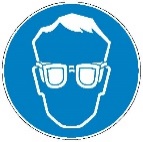 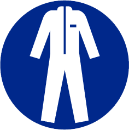 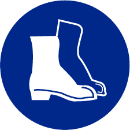 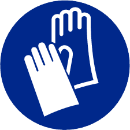 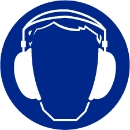 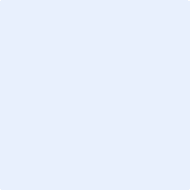 Goede praktijkenGevaren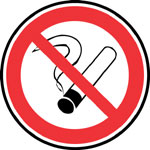 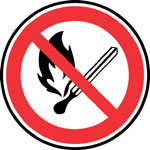 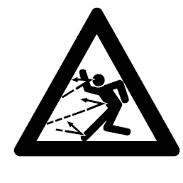 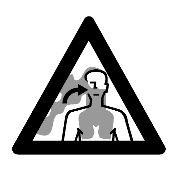 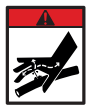 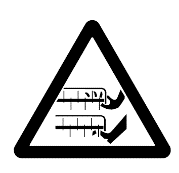 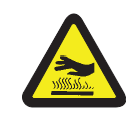 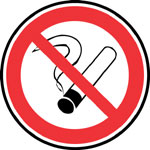 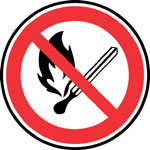 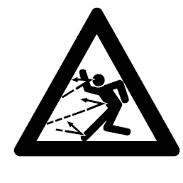 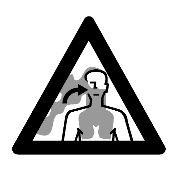 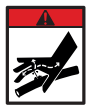 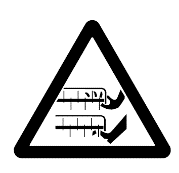 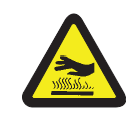 Vergiftigingsgevaar: de motor produceert giftige uitlaatgassen, niet in gesloten ruimtes starten, tanken en stationair blijven draaienGevaar wegslingerende voorwerpen: voorwerpen kunnen door contact met de messen weggeslingerd wordenBrandgevaar: oliën en dieselbrandstof zijn brandbaar en giftig. Rook NIET en gebruik GEEN open vuur of aanstekersVerbrandingsgevaar: machineonderdelen kunnen zeer heet worden, raak deze niet aanKleine, sterke stralen olie kunnen de huid binnendringen: controleer met een stukje karton of er lekken zijnSnijgevaar: houd handen en voeten uit de buurt van de messen! Deze lopen na het uitschakelen nog een aantal seconden na. Kom bij een draaiende verbrandingsmotor nooit binnen het werkbereik van het mes en blijf altijd uit de buurt van de uitwerpopeningTransport Blijf met je handen en voeten weg van het snijgereedschap, gebruik steeds veiligheidshandschoenen.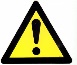 Zet de maaimachine in de hoogste maaistand, draai de brandstofkraan dicht (indien aanwezig) en leg de machine vast. Vervoer de machine niet in gekantelde positie en let erop dat geen lichamelijk contact gemaakt wordt met het snijgereedschap.Voor de werkzaamheden Maak een inschatting van de zone waar je op zal werken. Wees bewust van moeilijke zones en verwijder obstakels van het terrein. Controleer op voorhand of de bediening van de machine en de beschermingselementen goed functioneren. Voer geen maaiwerken uit als het gazon nat is.Is het werkgebied voldoende vrijgemaakt van alle obstakels die in de grasmaaier terecht kunnen komen?Worden de niet te verplaatsen obstakels (bv. Deksel van een regenput, boomwortels,.. goed aangeduid?Staat de machine voldoende stabiel opgesteld?Is het mes volledig vrij bij het starten?Is er voldoende licht?Controleer volgende zaken:het olie- en brandstofpeil  in de machineof de startkoord in goede staat is en de bougiekabel correct geïsoleerdde afschermingen en het mes naar behoren werken en goed gemonteerd zijnof het mes scherp genoeg iser enkel originele hulpstukken en aanbouwapparatuur gebruikt wordende machine geen lekken vertoontof de stuurboom goed ingesteld is en het bedieningsmechanisme behoorlijk werkthet dodemanssysteem: bij loslaten van de hendel valt het mes direct stil, ook al rijdt men verderde luchtfilter niet te sterk vervuild isTijdens de werkzaamhedenStuur met de stuurboom en niet met één voet op het maaierhuis. Hou alle wielen op de grond. Let erop dat voeten noch handen onder het maaierhuis geraken, vermijd contact met de snijmessen. Bij hellingen dient er steeds volgens de hoogtelijnen gemaaid te worden, nooit bergop of bergaf. Wees extra voorzichtig rond obstakels. Koppel de bougiekabel altijd los vooraleer controles of werken aan het snijmes of aan/ onder het maaidek uit te voeren. Start de machine met één voet op het maaierhuis zodat deze stevig tegen de grond gedrukt wordt (in geval de startkoord tot op het motorhuis terugkeert) of hou de stuurboom stevig vast met 1 hand (indien de startkoord terugkeert naar een houder op de stuurboom)Hou de koppelingsbeugels (start/ stop van motor, start/ stop van het mes) stevig vast met beide handenStart de grasmaaier op een vlakke ondergrond zonder obstakels of hoog gras. Hou de grasmaaier niet schuin bij het inschakelen. Til een draaiende grasmaaier niet opVermijd contact van handen en voeten met het mes, de uitwerpopening van het gras en de bewegende delenBlijf met de voeten op een veilige afstand van het maaidek en loop achter de grasmaaier (achter de duwbeugel). Let speciaal op bij het achteruit trekken van de grasmaaierVerwijder geen onderdelen, gebruik de machine nooit zonder gras-opvangbak of afvoeradapterStop de motor bij: het regelen van de snij-hoogte en bij het afnemen van de gras-opvangbakGebruik de maaier niet op steile hellingen (niet meer dan 20%) en op ruw terreinMaai een helling altijd in de dwarsrichting (niet op en neer)Wees voorzichtig bij het kruisen van fiets-, voetpaden en rijwegenLeg de motor stil en koppel de bougiekabel los vooraleer de grasmaaier na te kijken wanneer er op een vreemd voorwerp is gestoten, wanneer er een abnormaal geluid of trillingen zijn of bij een verstoppingNeem regelmatig een pauze om tintelende handen of gevoelloze vingers te vermijden, draag daartoe geschikte handschoenenTanken:Tank nooit met draaiende motor of nog warme motor, rook niet en maak geen open vuur, kuis gemorste brandstof op en sla brandstof enkel op in de daartoe voorziene recipiënten voorzien van de correcte etikettering. Start de grasmachine op meer dan 3m waar de brandstof is bijgevuld (dampen van gemorste brandstof kunnen vlam vatten) of van een geopend recipiënt met brandstof.Na de werkzaamheden Reinig de machine na elk gebruik. Herstelwerkzaamheden gebeuren door een vakman. Signaleer elke abnormaliteit, abnormale werking, onveilige werking van de grasmaaier aan de verantwoordelijke.Schakel de machine uit en sluit de bougiestekker af. Reinig de machine na elk gebruik en laat deze na elke maai-dag bedrijfsklaar achter op een overdekte, afgesloten plek. Reinig regelmatig de luchtfilter.Onderhoud en herstelling Herstellingen en onderhoud mogen enkel door een gekwalificeerd persoon worden uitgevoerd, bij uitgeschakelde en vergrendelde aandrijving. Zorg voor de nodige beschermende hulpmiddelen. Contacteer een bevoegd persoon indien het toestel nagekeken moet worden.Vervang het mes of reinig het maaierhuis (met bvb een houten voorwerp) pas nadat de motor werd afgezet en de bougiestekker losgetrokken werd. Zo ook bij herstellings- en onderhoudswerkzaamheden. Gebruik nooit benzine of licht ontvlambare producten voor de schoonmaak. De luchtfilter moet regelmatig (naargelang de omstandigheden) vervangen worden. Vervang de veiligheidspictogrammen indien deze onleesbaar zijn geworden. Draag steeds een veiligheidsbril en handschoenen bij het slijpen van de messen.GRASMACHINE/ GRASMAAIERMerk / type:   

Leverancier:   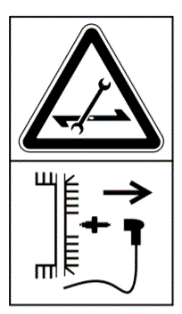 Trek vóór alle onderhouds— en reinigingswerkzaamheden de bougiestekker uit.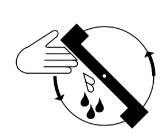 Kom bij een draaiende verbrandingsmotor nooit binnen het werkbereik van het mes.Visum bedrijfsleiderDatum:Visum preventieadviseurDatum: Visum arbeidsgeneesheerDatum: